Опросный листпри проведении публичных консультаций по проекту постановления Клинцовской городской администрации «О предоставлении права на размещение нестационарных объектов на территории городского округа «город Клинцы Брянской области»Комментарий: «Пожалуйста, заполните и направьте данную форму по электронной почте economika63@mail.ru, либо посредством почтовой связи по адресу: 243140, Брянская область, г. Клинцы, ул. Октябрьская д. 42, (кб. №63),не позднее 03.05.2016 г.Информация, направленная после указанного срока либо заполненная не по форме, разработчиком не рассматривается.Контактная информация:_____________________________________________наименование организации: __________________________________________сфера деятельности организации:_____________________________________Ф.И.О. контактного лица:____________________________________________номер контактного телефона:_________________________________________адрес электронной почты: ___________________________________________1. На решение какой проблемы, на Ваш взгляд, направлено предлагаемое регулирование? Актуальна ли данная проблема сегодня?____________________________________________________________________________________________________________________________________2. Насколько корректно разработчик проекта нормативного правового акта определил те факторы, которые обуславливают необходимость муниципального вмешательства? Насколько цель предлагаемого муниципального регулирования соотносится с проблемой, на решение которой оно направлено? Достигнет ли, на Ваш взгляд, предлагаемое муниципальное регулирование тех целей, на которые оно направлено?____________________________________________________________________________________________________________________________________3. Является ли выбранный вариант решения проблемы оптимальным? Существуют ли иные варианты достижения заявленных целей муниципального регулирования? Если да, выделите те из них, которые, по Вашему мнению, были бы менее затратны и (или) более эффективны?____________________________________________________________________________________________________________________________________4. Какие, по Вашей оценке, субъекты предпринимательской и иной деятельности будут затронуты предлагаемым регулированием (по видам субъектов, по отраслям, количество в городе)?____________________________________________________________________________________________________________________________________5. Повлияет ли введение предлагаемого регулирования на конкурентную среду в отрасли, будет ли способствовать необоснованному изменению расстановки сил в отрасли? Если да, то как? Приведите, по возможности, количественные оценки.____________________________________________________________________________________________________________________________________6. Оцените, насколько полно и точно отражены обязанности, ответственность субъектов муниципального регулирования, а также насколько понятно прописаны административные процедуры, реализуемые исполнительными органами местного самоуправления, насколько точно и недвусмысленно прописаны властные функции и полномочия? Считаете ли Вы, что предлагаемые нормы не соответствуют или противоречат иным действующим нормативным правовым актам? Если да, укажите такие нормы и нормативные правовые акты.____________________________________________________________________________________________________________________________________7. Существуют ли в предлагаемом муниципальном регулировании положения, которые необоснованно затрудняют ведение предпринимательской и инвестиционной деятельности? Приведите обоснования по каждому указанному положению, дополнительно определив:- имеется ли смысловое противоречие с целями регулирования или существующей проблемой либо положение не способствует достижению целей регулирования; имеются ли технические ошибки.____________________________________________________________________________________________________________________________________8. Приводит ли исполнение положений регулирования к избыточным действиям или, наоборот, ограничивает действия субъектов предпринимательской и инвестиционной деятельности?____________________________________________________________________________________________________________________________________9. Создает ли исполнение положений регулирования существенные риски ведения предпринимательской и инвестиционной деятельности, способствует ли возникновению необоснованных прав исполнительных органов местного самоуправления и должностных лиц, допускает ли возможность избирательного применения норм?____________________________________________________________________________________________________________________________________10. Приводит ли к невозможности совершения законных действий предпринимателей или инвесторов (например, в связи с отсутствием требуемой новым регулированием инфраструктуры, организационных или технических условий, технологий), вводит ли неоптимальный режим осуществления операционной деятельности?____________________________________________________________________________________________________________________________________11. К каким последствиям может привести принятие нового регулирования в части невозможности исполнения юридическими лицами и индивидуальными предпринимателями дополнительных обязанностей, возникновения избыточных административных и иных ограничений и обязанностей для субъектов предпринимательской и инвестиционной деятельности? Приведите конкретные примеры.____________________________________________________________________________________________________________________________________12. Оцените издержки/упущенную выгоду (прямого, административного характера) субъектов предпринимательской и инвестиционной деятельности, возникающие при введении предлагаемого регулирования. Отдельно укажите временные издержки, которые понесут субъекты предпринимательской и инвестиционной деятельности как следствие необходимости соблюдения административных процедур, предусмотренных проектом предлагаемого регулирования. Какие из указанных издержек Вы считаете избыточными/бесполезными и почему? Если возможно, оцените затраты по выполнению вновь вводимых требований количественно (в часах рабочего времени, в денежном эквиваленте и т.п.).____________________________________________________________________________________________________________________________________13. Какие, на Ваш взгляд, могут возникнуть проблемы и трудности с контролем соблюдения требований и норм, вводимых данным нормативным актом? Является ли предлагаемое регулирование недискриминационным по отношению ко всем его адресатам, то есть все ли потенциальные адресаты регулирования окажутся в одинаковых условиях после его введения? Существуют ли, на Ваш взгляд, особенности при контроле соблюдения требований вновь вводимого регулирования различными группами адресатов регулирования?____________________________________________________________________________________________________________________________________14. Требуется ли переходный период для вступления в силу предлагаемого регулирования (если да, какова его продолжительность), какие ограничения по срокам введения нового регулирования необходимо учесть?____________________________________________________________________________________________________________________________________15. Какие, на Ваш взгляд, целесообразно применить исключения по введению регулирования в отношении отдельных групп лиц? Приведите соответствующее обоснование.____________________________________________________________________________________________________________________________________16. Специальные вопросы, касающиеся конкретных положений и норм рассматриваемого проекта нормативного правового акта, отношение к которым разработчику необходимо прояснить.____________________________________________________________________________________________________________________________________17. Иные предложения и замечания, которые, по Вашему мнению, целесообразно учесть в рамках оценки регулирующего воздействия".____________________________________________________________________________________________________________________________________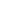 